Управление образования и науки Липецкой областиГосударственное (областное) бюджетное учреждение Центр психолого-педагогической, медицинской и социальной помощиРабочая программа по курсу «Дружить с эмоциями»к дополнительной общеразвивающей программе по коррекции негативных психоэмоциональных состояний детей младшего школьного возраста социально-гуманитарной направленности«Хочу быть позитивным!»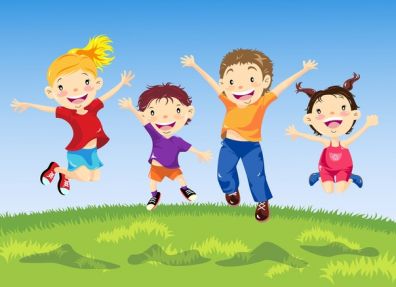 Автор-составитель:Лаврищева Екатерина Геннадьевна – педагог-психолог Государственного (областного) бюджетного учрежденияЦентра психолого-педагогической, медицинской и социальной помощиг. Липецк, 2021СОДЕРЖАНИЕПланируемые результатыПо завершению курса Программы у ребенка:- расширятся знания и представления о мире эмоциональных состояний;- снизится мышечное и эмоциональное напряжение;- сформируются навыки адекватного способа выражения своих эмоций и чувств через мимику, жесты, интонации;- уменьшится уровень тревожности;- сформируются доброжелательность и чувство эмпатии.Ребенок научится отождествлять свои эмоции и других людей.Содержание ПрограммыУчебно-тематический планСодержание программы обеспечивает решение поставленных целей и задач.Программа содержит 9 занятий.Занятия Программы состоят из теоретической и практической части.Теоретическая часть включает: введение в тему, знакомство с новым материалом – определенной эмоцией, терминами, примерами из сказок и жизненных ситуаций.Практическая часть включает задания и упражнения по освоению навыков определения эмоционального состояния, адекватных способов отреагирования, упражнения на снятие напряжения, рефлексию.Тема 1. «Знакомство. Диагностика»Теоретическая часть (0,25). Введение в программу. Сбор анамнеза.Практическая часть (0,75).Знакомство. 1. Упражнение «Давай познакомимся». 2. Упражнение «Мыльные пузыри». 3. Входная диагностика.4. Обратная связь.5. Упражнение «Мыльные пузыри».6. Упражнение «Давай прощаться».Тема 2. «Забияка»Теоретическая часть (0,25).Установление контакта. Знакомство с принципами работы на занятии.Практическая часть (0,75).1. Ритуал приветствия: «Ладошка приветствия».2. Упражнение на выявление настроения: «Дерево настроения».3. Упражнение с элементами сказкотерапии, игра.- Сказка «Заяц с рюкзаком». Обсуждение.4. Упражнение на закрепление: «Друг».5. Упражнения на снятие напряжения: «Кулак».6. Упражнение на выявление настроения: «Дерево настроения».7. Обратная связь.8. Ритуал прощания. «Ладошка прощания».Тема 3. «Вклад любви»Теоретическая часть (0,25). Расширение представлений о нормальных взаимоотношениях в семье.Практическая часть (0,75). 1. Ритуал приветствия. «Эмоциональный привет».2. Упражнение на выявление настроения: «Ракушка настроения».3. Упражнение с элементами сказкотерапии, игра.- Сказка «Про Медвежонка». Обсуждение.4. Упражнение на закрепление: «Нарисуй героя».5. Упражнение на снятие напряжения: «Напряги расслабь».6. Упражнение на выявление настроения: «Ракушка настроения».7. Обратная связь.8. Ритуал прощания. «Троекратное прощание».Тема 4. «Не место гневу!»Теоретическая часть (0,25). Расширение представлений и обучение способам выплескивания гнева.Практическая часть (0,75).1. Ритуал приветствия. «Здравствуй».2. Упражнение на выявление настроения: «Дерево настроения».3. Упражнение с элементами сказкотерапии, игра.-Сказка «Чайник Арчи». Обсуждение.- Игра «Ласковые лапки».4. Упражнение на закрепление: «Лист гнева».5. Упражнения на снятие напряжения:- «Часики».- «Рисование на песке».6. Упражнение на выявление настроения: «Дерево настроения».7. Обратная связь.8. Ритуал прощания. «До свидания».Тема 5. «Я сильнее злости»Теоретическая часть (0,25). Знакомство с понятием эмпатии, обучение способам снятия злости.Практическая часть (0,75).1. Ритуал приветствия. «Позитивное приветствие».2. Упражнение на выявление настроения: «Ручки настроение».3. Упражнение с элементами сказкотерапии, игра.- Сказка про ящерку. Обсуждение.- Игра «Прогони злость».4. Упражнение на закрепление: «Опасно-безопасно».5. Упражнения на снятие напряжения: «Трясем кистями».6. Обратная связь.7. Упражнение на выявление настроения: «Ручки настроения».8. Ритуал прощания. «Позитивное прощание».Тема 6. «Я больше не тревожусь»Теоретическая часть (0,25). Расширение представлений о понятии тревожности, причины ее возникновения, о способах расслабления.Практическая часть (0,75).1. Ритуал приветствия. «Эмоциональное приветствие».2. Упражнение на выявление настроения: «Шарик настроения».3. Упражнение с элементами сказкотерапии, игра.- Сказка о Вороненке. Обсуждение.4. Упражнение на закрепление: «Рисование руками».5. Упражнения на снятие напряжения:-«Сосулька».- «Корабль и ветер».6. Обратная связь.7. Упражнение на выявление настроения: «Шарик настроения».8. Ритуал прощания. «До скорой встречи».Тема 7. «Я не трус- я не боюсь»Теоретическая часть (0,25). Расширение представлений о страхах, о причинах их возникновения, о способах преодоления.Практическая часть (0,75).1. Ритуал приветствия. «Приветствие без слов».2. Упражнение на выявление настроения: «Лучезарные смайлики».3. Упражнения с элементами сказкотерапии, игра.- Сказка «Морская история». Обсуждение.4. Упражнение на закрепление: «Рисуем страх».5. Упражнение на снятие напряжения: «Трясем кистями».6. Упражнение на выявление настроения: «Лучезарные смайлики».7. Обратная связь.8. Ритуал прощания. «Прощание без слов».Тема 8. «Мои друзья – эмоции»Теоретическая часть (0,25). Закрепление пройденного материала. Отработка способов преодоления негативных психоэмоциональных состояний.Практическая часть (0,75).1. Ритуал приветствия. «Бумажный привет».2. Упражнение на выявление настроения: «Нарисуй улыбку клоуну».3. Упражнение с элементами сказкотерапии, игра.- Сказка «Замороженная страна». Обсуждение.- Игра «Эмоции».4. Упражнение на закрепление: Упражнение «Вырази эмоцию».5. Упражнения на снятие напряжения: «Часики».6. Обратная связь.7. Упражнение на выявление настроения: «Нарисуй улыбку клоуну».8. Ритуал прощания. «Бумажное прощание».Тема 9. «Итоговое занятие»Теоретическая часть (0,25). Подведение итогов. Завершение программы.Практическая часть (0,75). 1. Упражнение «Приветствие от лица сказочных персонажей».2. Итоговая диагностика.3. Обратная связь.4. Упражнение «Давай прощаться».Календарно-тематическое планирование курсаСписок литературы1. Защиринская О.В. Учебное пособие. Сказка в гостях у психологии. Изд-во ДНК, СПб. 2000г.2. Костина Л.М. Сборник методик. «Игровая терапия с тревожными детьми». Изд-во СПб. «Речь». 2001г.3. Крюкова С.В., Слободняк Н.П. Удивляюсь, злюсь, боюсь, хвастаюсь и радуюсь. Программы эмоционального развития детей дошкольного и младшего школьного возраста.4. Немов Р.С. Психология. - М., 1994. - Т. 1.5. Панфилова М.А. Игротерапияобщения. - М.,2000.6. Сборник программ по сказкотерапии под редакцией Т.Д. Зинкевич- Евстигнеевой «Тренинг по сказкотерапии». Изд-во СПб. «Речь». 2000г.7. Серия «Уроки психологии в школе». Хухлаева О.В. «Тропинка к своему Я» Программа формирования психического здоровья у младших школьников. Изд-во. Москва 2001г.Принято на заседании Педагогического советаГ(О)БУ ППМСП-центраПротокол  №___от «___»______20__г. УтверждаюДиректор Г(О)БУ ППМСП-центра_________________Н.В.СтебеневаПриказ №___от «___»______20__г.Планируемые результаты…………………………………….…3Содержание программы…………………………………….…..3Календарно-тематическое планирование курса……………….6          Список литературы………………………………………………7№п/пНазвание раздела и темыКоличество часовКоличество часовКоличество часов№п/пНазвание раздела и темыВсегоПрактикаТеория1.«Знакомство.Диагностика»1 0,750,252.«Забияка»1 0,750,253.«Вклад любви»1 0,750,254.«Не место гневу»1 0,750,255.«Я сильнее злости»1 0,750,256.«Я больше не тревожусь»1 0,750,257.«Я не трус – я не боюсь»1 0,750,258.«Мои друзья – эмоции»1 0,750,259.«Диагностика. Подведение итогов»1 0,750,25Итого:9 6,252,25Номер занятияТемаКол-во часовДатаДатаНомер занятияТемаПредполагаемая датаФактическая дата1.«Знакомство. Диагностика»107.09.20212.«Забияка»114.09.20213.«Вклад любви»121.09.20214.«Не место гневу»128.09.20215.«Я сильнее злости»15.10.20216.«Я больше не тревожусь»112.10.20217.«Я не трус- я не боюсь»119.10.20218.«Мои друзья -эмоции»126.10.20219.Диагностика. Подведение итогов12.11.2021